Инородное тело в ране Если предмет торчит - максимально его фиксируем.Повязку накладываем вокруг торчащего предмета. Никогда, ничего из раны не достаем.Носовое кровотечение Обеспечение психофизиологического комфорта. Голову слегка наклонить вперед, попросить пострадавшего поддержать её руками. Прикладывать тряпочки к носу, Холод на носЕсли через 10-15 минут не останавливается - вызвать "скорую". Нельзя запрокидывать назад голову – возможна кровавая рвота.Внутреннее кровотечение / Первая помощь Вызвать "скорую",Холод на область животаПротивошоковые меры Транспортировать в сидячем положении Признаки и симптомы внутреннего кровотечения человек слабеет, боли может и не быть бледность, холодный пот, озноб «мушки перед глазами», головокружение дыхание слабое, поверхностное вздутый, твердый, болезненный при надавливании живот «поза эмбриона» может быть синяк на животе. Чего не делатьне обезболивать!не кормитьне поитьПроникающее ранение брюшной полости / Первая помощь Закрываем рану Относимся, как к внутреннему кровотечению. Если выпали внутренние органы - аккуратно собираем в тряпочку или пакетик, приклеиваем пакет скотчем, пластырем или прибинтовываем, не пережимая. Кишки можно трогать - это безболезненно для пострадавшего. Повязку постоянно увлажнять – чтобы не ссохлись кишки.Проникающее ранение грудной клетки / Первая помощьЗакрыть отверстие герметичноХолод приложитьне разрешать говорить , глубоко дышатьбелая или кровавая пена изо рта такая же на месте раны. Пакет, кусок пластика приклеить скотчем или пластырем, проверить: если есть входное, то может быть и выходное отверстие (при огнестрельной ране может быть в 10 раз больше входного), если оно маленькое - можно заклеивать. Рана на голове / Проникающее ранение головного мозга Накладываем чистую повязкуНемедленно вызываем "скорую" не промываем не трогаемТравматическая ампутация Оторванную конечность положить в пакет, его во второй и охладить.Контейнер отправить вместе с больным. Время - до 6 часовСрочно «скорую»! Обязательно говорим, ампутацияЕсть шанс пришить до локтя и до коленаМеста, в Москве, где шьют: больницы 71, 6, 7, 1, ГКБ, Научный центр хирургии РАН (позвонить по дороге, договориться) Синдром длительного сдавливания ( Crash синдром) При попадании человека в завал. Наложить жгут выше места прижатия и только потом освобождать. Освободили – тугое бинтование конечности и снять жгут. Обильное теплое питье Раны и кровотечения 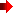 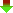 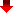 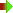 